Пасха – Святое Воскресение.Классный час во 2 классе.Учитель: Туктарова Татьяна ЮрьевнаЗадачи:- образовательная – знакомить учащихся с пасхальными традициями русского народа, отраженными в           народном календаре;- развивающая – формирование художественно-эстетического вкуса;- воспитательная – воспитание любви к своей земле, к своему народу; приобщение к истокам             культурных традиций русского народа. Оборудование: выставка детских рисунков, выставка детских поделок.На классной доске написаны слова: Пасха, колокола, Пасхальный благовест, «крашенки», «писанки».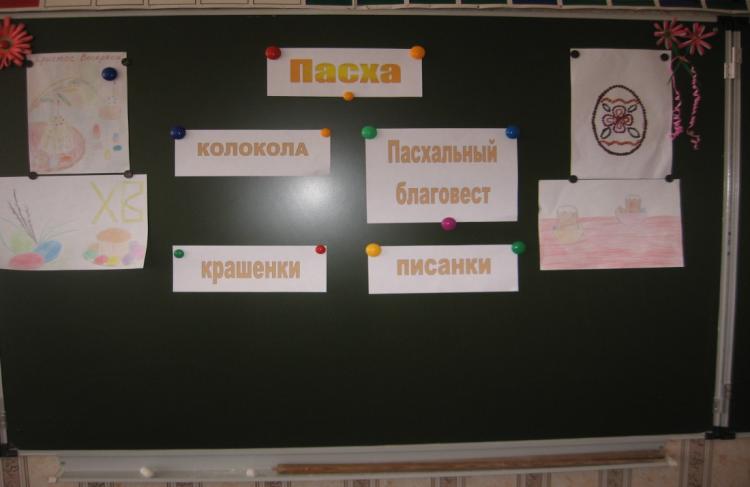 Учитель: То и дело повторяютсяСлова «Христос воскрес!»Все друг другу улыбаются:«Воистину воскрес!»Мы вас с праздником божественным Поздравляем от души!Настроением торжественнымЕго встречайте вы.Славься, Пасха величавая!Глядит Господь с небес,Как ликуют православные:«Христос воскрес!»   - Пусть наша встреча сегодня будет весёлой и радостной, потому что она посвящена русскому народному празднику – Пасхе. Для православных этот день – самый главный праздник. Пасха всегда приходится на весенние дни, когда возрождается природа и воодушевляет народ, заряжает его бодростью. Этот праздник символизирует победу добра над злом. Светлое Христово Воскресение – день радостный, светлый. Все события, связанные с ним, огромное чудо.Ученик 1.В день Пасхи, радостно играя,Высоко жаворонок взлетел.И в синем небе, исчезая,Песнь Воскресения запел.Ученик 2.И песнь ту долго повторялиИ степь, и холм, и темный лес,Проснись, зима, они вещали – Проснись: твой Царь, твой Бог воскрес.Ученик 3.Проснитесь горы, долы, реки,Хвалите господа с небес.Побеждена им смерть во векиПроснись и ты, зеленый лес.Ученик 4.Подснежник, ландыш серебристый, фиалкаЗацветите вновьИ воссылайте гимн цветистыйТому, чья заповедь – любовь.Учитель:        - В этот день в церкви звонили в колокола. Звонили по особенному, торжественно. Этот звон зовётся Пасхальный благовест.Колокол дремавший разбудил поля.Улыбнулась солнцу сонная земля.Понеслись удары к синим небесам,Звонко раздаётся голос по лесам.Скрылась за рекою белая луна,Звонко побежала резвая волна.Тихая долина отгоняет сон,Где-то за дорогой замирает звон.(С.Есенин «Пасхальный благовест»)    - Обратите внимание, ребята, как красив и радостен наш пасхальный стол. Традиционными пасхальными блюдами были и остаются пасха, кулич, крашенные яйца. Яйцо – символ жизни, чистой, светлой символ надежды. Христос дал нам жизнь, а яйцо – это знак жизни. Яйца красили в разные цвета, но чаще в красный, а также расписывали цветами, орнаментами или рисовали какую-нибудь картинку. На яйцах изображали Иисуса Христа, рисовали церкви. Золотой и серебряной красками писали: «ХВ», что значит «Христос воскрес». Крашеные яйца называют в народе – «крашенки», а расписанные разными узорами – «писанки».     На Пасху принято христосоваться, обмениваться яичком, целовать друг друга и говорить: «Христос воскрес» - «Воистину воскрес!»     А ещё со Святой Пасхальной недели начинали водить хороводы, петь песни и заклички, играть в пасхальные игры. И я вас сейчас приглашаю тоже поиграть в игры.Пасхальные игры.1. Катание яиц. Сбивать яйцами различные предметы (игрушки, конфеты). Кто сбил предмет, тот и забирает его.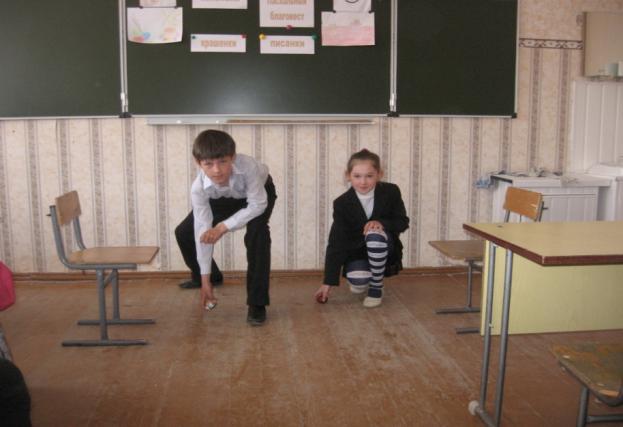 2. «Чокание яйцами». Выигрывает тот, чьё яйцо не треснуло. Он забирает яйцо проигравшего.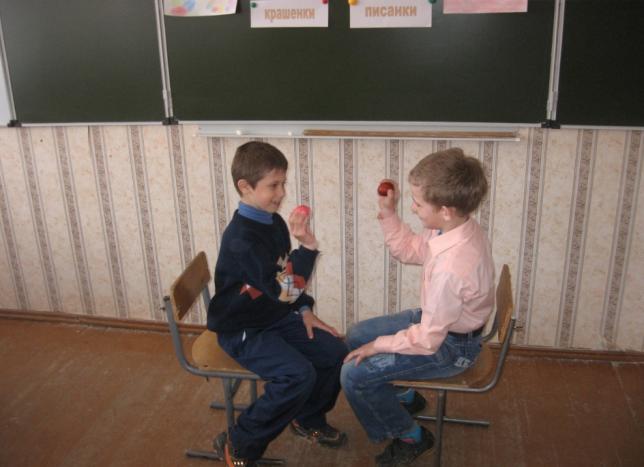 3. Играющие садятся напротив друг друга и катают крашенки. Крашенки сталкиваются. Чьё яйцо не треснуло, тот выигрывает и забирает яйцо проигравшего.4. По команде дети раскручивают свои яйца. Чьё дольше прокрутиться, тот и выигрывает.5. По команде дети катают яйца. Чьё дальше укатиться, тот и выигрывает.6. По команде играющие берут в зубы ложку с яйцом и несут её через зал, стараясь не уронить. Победит тот, кто вернется на место быстрее.    - Я думаю, что вы теперь имеете представление о том, как праздновалась и празднуется Пасха. Ещё раз вас поздравляю со Светлым Христовым воскресением. Будьте добрыми, милосердными, любите и уважайте друг друга.Ученик 5.Вот просыпается земля, И одеваются поля,Весна идет, полна чудес, Христос воскрес! Христос воскрес!Учитель:   -  А теперь всех приглашаем за праздничный стол.Проходите! Проходите!Угощение берите!Чаем запивайте!Добрым словом вспоминайте!